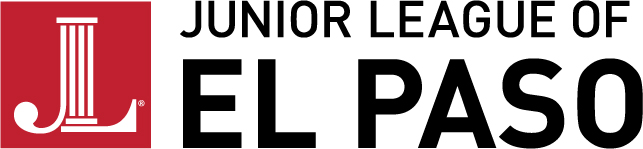 2020 Membership ObligationsProvisional Training Course Placement ObligationsAttend Provisional Member Preview *Make-up course availableAttend Annual Membership Course *Make-up course availableAttend All Provisional Class meetings per Course Calendar *Make-up class meetings availableAttend Five (5) General Membership Meetings per JLEP CalendarAttend One (1) Leadership Meeting per JLEP CalendarAttend Three (3) Interactive Field Trips as scheduled by the Provisional CommitteePlacement – “A Christmas Fair” shifts (Total number of hours determined annually – traditionally three 4-hour shifts)Participate in Provisional ProjectAttend additional meetings as determined by the Provisional ChairFinancial ObligationsTo pay in installments, please contact JLEP Treasurer, Hayley Smith at hgibson1@swbell.net.   Breakdown of Dues & FeesProvisional Course			$100.00 (due by 04.20.20) *One-time non-refundable fee for trainingMay Installation Meal			$  35.00 (due by 04.20.20) *Determined annuallyAnnual Dues				$128.00 (due by 04.20.20)Meal Assessment			$120.00 (due by 04.20.20)Permanent Headquarters Fee	$100.00 (due by 09.01.20)   *One-time fee prior to Active membershipChristmas Fair			$  40.00 (due by 11.01.20)Mercado Del Sol			$  16.00 (due by 11.15.20)TOTAL $ 534.00Additional requirements as determined by the Provisional Chair, including a nominal amount for snacks, lunches, etc.Upcoming DatesTuesday, March 31, 2020- Junior League of El Paso Application DueMonday, April 20, 2020, 6:00 p.m.- Provisional Course IntroductionMonday, May 4, 2020, 6:00 p.m.- May Installation DinnerProvisional Membership Packet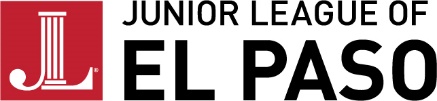 PROVISIONAL PROFILE 2020 - 2021Prefix	Ms.    Miss.    Mrs.    Dr. 		Suffix		DDS    PHD    MD	    (Circle one)	     (Circle one)First Name: ________________________________ MI: ________ 	Last Name: ___________________________Nickname: ___________________________________ Maiden Name:__________________________________                                      (Name you wish to be used)Date of Birth:______/______/______	 Marital Status: S    M     D     W	(Circle One)Address: ___________________________________________________________________________________City: _______________________ State: ______________________ Zip Code: ___________________________Mobile Phone: ___________________ Home Phone: __________________ Work Phone: __________________Email Address: ______________________________________________________________________________Profession: ____________________________________ Employer: ____________________________________ 	SPOUSE INFORMATIONFirst Name: ________________________________ MI: ________ 	Last Name: ___________________________Date of Birth:______/______/______ Profession: _____________________ Employer: ____________________ CHILDREN(1) First Name: ______________________________ MI: ________ 	Last Name: __________________________(2) First Name: ______________________________ MI: ________ 	Last Name: __________________________(3) First Name: ______________________________ MI: ________ 	Last Name: __________________________EDUCATIONHigh School Name: _______________________________ City: _______________ State: __________________College Name: ___________________________________ City: _______________ State: _________________Highest Degree Earned: (Circle one) College/University	Graduate School	Junior CollegeLaw SchoolMedical School	Vocational School	Field of Study: _____________Degree Earned: ____________VOLUNTEER INFORMATIONName of Organization: _____________________________________ Start Date: ________ End Date: ________Name of Organization: _____________________________________ Start Date: ________ End Date: ________Name of Organization: _____________________________________ Start Date: ________ End Date: ________Name of Organization: _____________________________________ Start Date: ________ End Date: ________Name of Organization: _____________________________________ Start Date: ________ End Date: ________MISCELLANEOUS INFORMATIONHow long have you lived in El Paso? _____________________________________________________________	Where else have you lived? ____________________________________________________________________Please list hobbies or special interest.______________________________________________________________________________________________________________________________________________________________________________________	___________________________________________________________________________________________What skills would you like to gain with membership in the Junior League?______________________________________________________________________________________________________________________________________________________________________________________	___________________________________________________________________________________________Where did you originally hear about the Junior ague of El Paso, Inc.? __________________________________Which JLEP member, if an, suggested you apply for membership? ____________________________________T-Shirt Womens/ Mens: ____________  Size: ____________ Dietary Restrictions: ________________________Is your employer funding your membership? _______ Name of Employer: ______________________________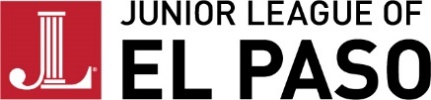 Junior League of El Paso, Inc.Provisional Membership Acceptance AgreementI,						, (PLEASE PRINT/TYPE) wishes to accept the invitation to provisional membership in the Junior League of El Paso, Inc. and will participate in the 2020 - 2021 Provisional Training Course.I understand that upon my completion of the Provisional Training Course requirements and my demonstration of a positive attitude and interest in Junior League membership, the Provisional Chairs will recommend my admission to Active membership in the Junior League of El Paso, Inc. to the Board of Directors.I have full understanding of and agree to meet the responsibilities and obligations as outlined below:Provisional Training Course Placement ObligationsAttend Provisional Member Preview *Make-up course availableAttend Annual Membership Course *Make-up course availableAttend All Provisional Class meetings per Course Calendar *Make-up class meetings availableAttend Five (5) General Membership Meetings per JLEP CalendarAttend One (1) Leadership Meeting per JLEP CalendarAttend Three (3) Interactive Field Trips as scheduled by the Provisional CommitteePlacement – “A Christmas Fair” shifts (Total number of hours determined annually – traditionally three 4-hour shifts)Participate in One (1) Done-In-A-Day ProjectParticipate in Provisional ProjectAttend additional meetings as determined by the Provisional ChairProvisional Members Financial ObligationsTo pay in installments, please contact JLEP Treasurer, Hayley Smith at hgibson1@swbell.net.   Breakdown of Dues & FeesProvisional Course			$100.00 (due by 04.20.20) *One-time non-refundable fee for trainingMay Installation Meal			$  35.00 (due by 04.20.20) *Determined annuallyAnnual Dues				$128.00 (due by 04.20.20)Meal Assessment			$120.00 (due by 04.20.20)Permanent Headquarters Fee	$100.00 (due by 09.01.20)   *One-time fee prior to Active membershipChristmas Fair			$  40.00 (due by 11.01.20)Mercado Del Sol			$  16.00 (due by 11.15.20)TOTAL $ 534.00Additional requirements as determined by the Provisional Chair, including a nominal amount for snacks, lunches, etc.FINANCIAL AND ATTENDANCE REQUIREMENTS ARE STRICTLY ADHERED TO.Signature								Date